ФормаПАСПОРТ СПЕЦИАЛИСТА8. Гражданство: Кыргызская РеспубликаОбразование:    Высшее1. наименование вуза, где учился: Кыргызский Национальный Университет им. Ж. Баласагына2. год окончания вуза:                     1997Место работы в настоящее время: 1. Государство:  Кыргызская Республика2. Организация: Институт сейсмологии НАН КР3. Должность:   Ведущий научный сотрудник Наличие ученой степени1. Степень (К): Кандидат геолого-минералогических наукОтрасль наук:  Общая и региональная геологияШифр специальности (по номенклатуре научных работников): 25.00.01Дата присуждения: 20131. Количество публикаций 39 в т. ч. научных 39Монографий -1, учебно-методических -открытий -, изобретений -1Научные трудыОсновные смежные: шифр научной специальности: 25.00.031. Джумабаева А.Б., Байкулов С. Тилек кызы Гулкайыр. Палеосейсмичность Иссык-Кульского региона в голоцене. Вестник Института сейсмологии НАН КР. -2020. - №1(15) -  С.15-21.2. Джумабаева А.Б. Хронология палеоземлетрясений в зоне Иссык-Атинского разлома (Чуйская впадина, Северный Тянь-Шань). Вестник Института сейсмологии НАН КР. -2019. - №1(13). - С.44-50. 3. Джумабаева А.Б., Абдрахматов К.Е. Анализ скоростей смещения крыльев активных разломов в северной части Кыргызского хребта (Северный Тянь-Шань). Известия НАН КР, 2018, №1. С.43-46.4. Patyniak M., Landgraf A., Dzhumabaeva A., K. E.Abdrakhmatov, S. Rosenwinkel, O. Korup, F. Preusser, J. Fohlmeister, J R. Arrowsmith, M.R. Strecker. Paleoseismic (2017) Record of Three Holocene Earthquakes Rupturing the Issyk‐Ata Fault near Bishkek, North Kyrgyzstan Bulletin of the Seismological Society of America 107 (6): 2721-2737. https://doi.org/10.1785/0120170083  		
5. Landgraf A., Dzhumabaeva A., K.E. Abdrakhmatov, M. R Strecker, E. A. Macaulay, J R. Arrowsmith, H. Sudhaus, F. Preusser, G. Rugel,  S. Merchel. (2016).  Repeated large-magnitude earthquakes in a tectonically active, low-strain continental interior: the northern Tien Shan, Kyrgyzstan. Journal of Geophysical Research: Solid Earth, 121, https://doi.org/10.1002/2015JB0127146. Korjenkov A.M., Abdieva S.V., Dzhumabaeva A.B., Fortuna A.B., Mamyrov E., Morozova E.A., Orlova L.A., Vakhrameeva P.S. (2011) Strong historical earthquakes in the northwestern Issyk-Kul basin (northern Tien-Shan). Russian Geology and Geophysics Vol. 52 (2011) 1007-1015	Основные смежные: шифр научной специальности: 25.00.02            1.Swenja Rosenwinkel ,Oliver Korup, Angela Landgraf, Atyrgul Dzhumabaeva (2015) Limits to                        Lichenometry Quaternary Science Reviews 129 (2015) 229-238 www.elsevier.com/locate/quascirev	Дополнительные смежные: шифр научной специальности: 01.01.051. Джумабаева А.Б. Применение Байесовской статистики для определения абсолютного возраста палеоземлетрясений  (Чуйская впадина, Северный Тянь-Шань) Вестник Института сейсмологии НАН КР. -2021. - №1(17)- С.39-46.		Дата заполнения "27" октября 2022 г.ПодписьПримечание: при заполнении не использовать сокращения. фото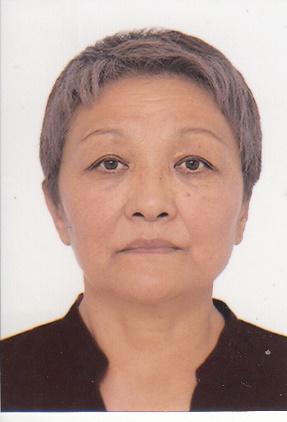 1. Фамилия: Джумабаева2. Имя:          Атыргул 3. Отчество: Бейшековна4. Пол:          Ж5. Дата рождения:   25.12.19606. Место рождения: с.Джан-Булак, Тянь-Шанского р-на, Нарынской обл.7. Национальность: Кыргыз